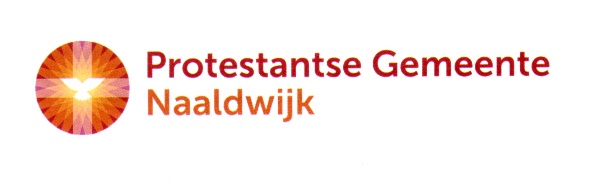 Overeenkomst Periodieke Gift							Exemplaar voor de schenker 1  Verklaring gift De ondergetekende (naam schenker)____________________________________________________________________________ verklaart een gift te doen aan de Protestantse Gemeente te Naaldwijk De gift bestaat uit vaste en gelijkmatige periodieke uitkeringen van     __________€   bedrag in cijfers euro ___________________________________________________________________________________________bedrag in letters per jaar,  die gedurende minstens vijf jaar worden uitgekeerd en uiterlijk eindigen bij: het overlijden van de schenker het overlijden van de eerststervende van de schenker of diens partner het overlijden van de langstlevende van de schenker of diens partner Verder eindigt de verplichting tot uitkering bij arbeidsongeschiktheid, onvrijwillige werkloosheid, persoonlijk faillissement van de schenker of diens partner of als de schenker of diens partner in een regeling voor schuldsanering terecht komt.2  Looptijd van de gift Wat is de looptijd van de gift?5 jaar jaar (minimaal 5 jaar) onbepaalde tijd (minimaal 5 jaar)In welk jaar vindt de eerste uitkering plaats?          _______________3  Gegevens schenkerAchternaam (indien gehuwd eigennaam) ____________________________________________        Man / VrouwVoornamen (voluit) 			       ______________________________________________________________________Straat en huisnummer 		      _______________________________________________________________________Postcode      ___________________________ 	      Woonplaats ______________________________        Land  _______________ Geboorteplaats     _____________________ 	      Geboortedatum    ________________________Burger Servicenummer (BSN)/sofinummer   	_______________________________________Telefoonnr ___________________________            Email  _______________________________________________________________Lidnummer_________________________  	       (wordt ingevuld door administrateur kerkbalans)4  Gegevens kerkelijke gemeente Naam kerkelijke gemeente  			Protestantse Gemeente te Naaldwijkte (vestigingsplaats invullen) 			NaaldwijkTransactienummer	____________________________  	(wordt ingevuld door administrateur kerkbalans)RSIN/fiscaalnummer				0025506355  Betaling van de gift Ik betaal per automatische incasso. Door ondertekening van deze overeenkomst machtig ik de Protestantse Gemeente te Naaldwijk inzake Kerkbalans, Anjerlaan 47  2671 KH Naaldwijk  mrt    apr   mei    jun    jul   aug    sep    okt   nov    decIncassant ID: NL21ZZZ302584829231 mijn toezegging zoals onder punt 1 aangegeven in gelijke delen in de door mij hierboven aangekruiste maanden te incasseren van mijn bankrekening. Incassodatum is dag 25 van elke aangekruiste maand.Mijn IBAN rekeningnummer is:  __________________________________Door ondertekening van deze overeenkomst geeft u uw gemeente toestemming om doorlopende incasso-opdrachten naar uw bank te sturen om een bedrag van uw rekening af te schrijven en aan uw bank om een bedrag van uw rekening af te schrijven overeenkomstig de opdracht in deze overeenkomst vermeld.  (zie punt 2)Als u het niet eens bent met een afschrijving kunt u die laten terugboeken. Neem hiervoor binnen acht weken na afschrijving contact op met uw bank. Vraag uw bank naar de voorwaarden.  Ook kan Protestantse gemeente te Naaldwijk na schriftelijk verzoek het bedrag terugboeken. Ik maak het bedrag op eigen initiatief, op een door mij gewenst moment, onder vermelding van ‘periodieke gift’, over op  bankrekening   NL76RABO0373711557  t.n.v. Protestantse gemeente Naaldwijk inzake Kerkbalans. Tevens graag hierbij lidnummer vermelden.6  Ondertekening SchenkerPlaats	 _______________________________		Handtekening schenkerDatum  ________________________________7  Gegevens en ondertekening  partner schenker (indien aanwezig)Achternaam 				 	_____________________________________________________________   Voornamen (voluit) 			 	_____________________________________________________________Geboortedatum     _____________________ 	      	Geboorteplaats    _________________________________________Land 		       _____________________ 	      	Burger Servicenummer   ________________________________						(BSN)sofinummerOndertekeningPlaats	 _________________________________		Handtekening schenkerDatum  _________________________________8  Ondertekening namens Protestantse Gemeente te Naaldwijk inzake KerkbalansNaam Ondertekenaar _________________		Functie       ________________________________________________Plaats	 _________________________________		Handtekeningnamens kerkelijke gemeenteDatum  _________________________________		Overeenkomst Periodieke Gift							Exemplaar voor de ontvanger1  Verklaring gift De ondergetekende (naam schenker)____________________________________________________________________________ verklaart een gift te doen aan de Protestantse Gemeente te Naaldwijk De gift bestaat uit vaste en gelijkmatige periodieke uitkeringen van     __________€   bedrag in cijfers euro ___________________________________________________________________________________________bedrag in letters per jaar,  die gedurende minstens vijf jaar worden uitgekeerd en uiterlijk eindigen bij: het overlijden van de schenker het overlijden van de eerststervende van de schenker of diens partner het overlijden van de langstlevende van de schenker of diens partner Verder eindigt de verplichting tot uitkering bij arbeidsongeschiktheid, onvrijwillige werkloosheid, persoonlijk faillissement van de schenker of diens partner of als de schenker of diens partner in een regeling voor schuldsanering terecht komt.2  Looptijd van de gift Wat is de looptijd van de gift?5 jaar jaar (minimaal 5 jaar) onbepaalde tijd (minimaal 5 jaar)In welk jaar vindt de eerste uitkering plaats?          _______________3  Gegevens schenkerAchternaam (indien gehuwd eigennaam) ____________________________________________        Man / VrouwVoornamen (voluit) 			       ______________________________________________________________________Straat en huisnummer 		      _______________________________________________________________________Postcode      ___________________________ 	      Woonplaats ______________________________        Land  _______________ Geboorteplaats     _____________________ 	      Geboortedatum    ________________________Burger Servicenummer (BSN)/sofinummer   	_______________________________________Telefoonnr ___________________________            Email  _______________________________________________________________Lidnummer_________________________  	       (wordt ingevuld door administrateur kerkbalans)4  Gegevens kerkelijke gemeente Naam kerkelijke gemeente  			Protestantse Gemeente te Naaldwijkte (vestigingsplaats invullen) 			NaaldwijkTransactienummer	____________________________  	(wordt ingevuld door administrateur kerkbalans)RSIN/fiscaalnummer				0025506355  Betaling van de gift Ik betaal per automatische incasso. Door ondertekening van deze overeenkomst machtig ik de Protestantse Gemeente te Naaldwijk inzake Kerkbalans, Anjerlaan 47  2671 KH Naaldwijk  mrt    apr   mei    jun    jul   aug    sep    okt   nov    decIncassant ID: NL21ZZZ302584829231 mijn toezegging zoals onder punt 1 aangegeven in gelijke delen in de door mij hierboven aangekruiste maanden te incasseren van mijn bankrekening. Incassodatum is dag 25 van elke aangekruiste maand.Mijn IBAN rekeningnummer is:  __________________________________Door ondertekening van deze overeenkomst geeft u uw gemeente toestemming om doorlopende incasso-opdrachten naar uw bank te sturen om een bedrag van uw rekening af te schrijven en aan uw bank om een bedrag van uw rekening af te schrijven overeenkomstig de opdracht in deze overeenkomst vermeld.  (zie punt 2)Als u het niet eens bent met een afschrijving kunt u die laten terugboeken. Neem hiervoor binnen acht weken na afschrijving contact op met uw bank. Vraag uw bank naar de voorwaarden.  Ook kan Protestantse gemeente te Naaldwijk na schriftelijk verzoek het bedrag terugboeken. Ik maak het bedrag op eigen initiatief, op een door mij gewenst moment, onder vermelding van ‘periodieke gift’, over op  bankrekening   NL76RABO0373711557  t.n.v. Protestantse gemeente Naaldwijk inzake Kerkbalans. Tevens graag hierbij lidnummer vermelden.6  Ondertekening SchenkerPlaats	 _______________________________		Handtekening schenkerDatum  ________________________________7  Gegevens en ondertekening  partner schenker (indien aanwezig)Achternaam 				 	_____________________________________________________________   Voornamen (voluit) 			 	_____________________________________________________________Geboortedatum     _____________________ 	      	Geboorteplaats    _________________________________________Land 		       _____________________ 	      	Burger Servicenummer   ________________________________						(BSN)sofinummerOndertekeningPlaats	 _________________________________		Handtekening schenkerDatum  _________________________________8  Ondertekening namens Protestantse Gemeente te Naaldwijk inzake KerkbalansNaam Ondertekenaar _________________		Functie       ________________________________________________Plaats	 _________________________________		Handtekeningnamens kerkelijke gemeenteDatum  _________________________________		